DOTAZNÍKOVÉ ŠETŘENÍ MEZI SPOLKY A NNO 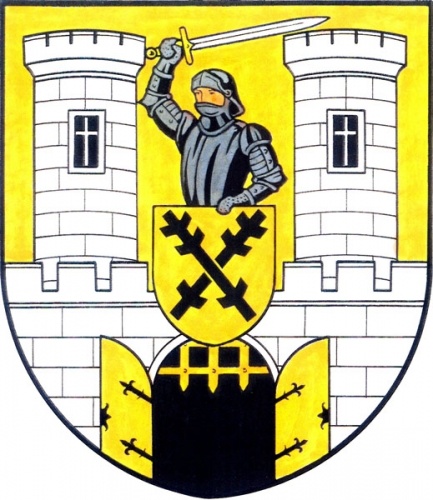 VE MĚSTĚ MORAVSKÉ BUDĚJOVICE A MÍSTNÍCH ČÁSTECHVážení zástupci organizací, obracíme se na Vás, jako na zástupce organizací, které zajišťují volnočasové a zájmové činnosti a které tak velkou měrou přispívají ke kvalitě života v našem městě. Jste důležitou složkou přispívající k prosperitě našeho města a života našich občanů. Město Moravské Budějovice připravuje aktualizaci Strategického plánu rozvoje města Moravské Budějovice na období 2022-2027 a cítíme jako velmi důležité znát Vaše názory, neboť ty mohou přispět k rozvoji města a spokojeného života v něm. Dovolujeme si Vás požádat o vyplnění dotazníku a získat tak Vaši zpětnou vazbu, která nám pomůže, aby všechna opatření, náměty a projekty navržené v novém strategickém plánu, odpovídaly současným i budoucím potřebám obyvatel městaMůžete použít tištěnou verzi dotazníku či on-line verzi, která je zveřejněna na webových stránkách města a zpracovatele MAS Rokytná.Uveďte prosím převažující předmět Vaší činnosti …………………………………………………………...………………………………………………………………………………………………………….……………………………………………………………………………………………………………………………………………………………………………………………………………………………………………………………………………………………………………………………………………………Velikost Vaší členské základny ……………………………………………………………………………………………………………..Činnost provozujete v zařízení vlastním/pronajatém (nehodící se škrtněte)Prostory, které máte k dispozici, jsou kapacitně dostačující/nedostačující (nehodící se škrtněte)Vaše činnosti zajišťují převážně:Vaší cílovou skupinou jsou:Je pro Váš podnik/organizaci důležité znát dění na městském úřadě a dění/akce ve městě?……………………………………………………………………………………………………………………………………………………………..Cítíte potřebu v některé z uvedených oblastí zlepšit zázemí či poskytované služby a infrastrukturu, které ovlivňují výkon Vaší činnosti?Chybí Vám na území města nějaká infrastruktura, která by podpořila Vaši činnost? (uveďte)………………………………………………………………………………………………………………………………………………………………………………………………………………………………………………………………………………………………………………………………………………………..Účastníte se jako pomocný personál nebo jako spoluorganizátor na některých akcích města? (uveďte na kterých)…………………………………………………………………………………………………………………………………………………………………………………………………………………………………………………………………………………………………………………………………………………………Je město partnerem na některé z akcí, které pořádáte Vy, případně participuje i finančním příspěvkem? (pokud ano uveďte)……………………………………………………………………………………………………………………………………………………….……………....………………………………………………………………………………………………………………………………………………………………………..Co je dle Vašeho názoru největší přednost Moravských Budějovic jako místa pro výkon Vašich činností?…………………………………………………………………………………………………………………………………………………………………………..…………………………………………………………………………………………………………………………………………………………………………..Co je dle Vašeho názoru obecně nedostatkem Moravských Budějovic jako místa pro výkon Vašich činností?………………………………………………………………………………………………………………………………………………………………………….………………………………………………………………………………………………………………………………………………………………………….Zhodnoťte, jak se Vás dotkla situace s mimořádnými opatřeními v souvislosti s COVID-19Využila Vaše organizace v  letech 2014-2020 některé dotační tituly (Fond Vysočiny, státní programy podpory, podpory z úřadu práce, zdroje EU, dotace města či svazku obcí aj.)?NEANO …………………………………………………………………………………………………………………………………………………………………………………………………………………………………………………………………………………………………………………………………………………Plánujete v horizontu 5 let zásadní projekty/investice pro rozvoj Vaší činnosti (máte jasné zdroje pro financování, případně se jedná o projekt, kterým se budete ucházet o dotace)?………………………………………………………………………………………………………………………………………………………………………………………………………………………………………………………………………………………………………………………………………………………...…………………………………………………………………………………………………………………………………………………………………………...Potřebujete v horizontu 5 let vyřešit nějaké konkrétní problémy? (nemáte zatím představu o zdrojích financování, jedná se o potřebu řešení problémů)………………………………………………………………………………………………………………………………………………………………………….………………………………………………………………………………………………………………………………………………………………………….………………………………………………………………………………………………………………………………………………………………………….Spolupracujete v rámci partnerství s dalšími organizacemi, školami, firmami apod.? (konkrétně uveďte):………………………………………………………………………………………………………………………………………………………………………….………………………………………………………………………………………………………………………………………………………………………….Sběr informací prostřednictvím dotazníku bude probíhat do 30.6.2021Dotazník lze předat vyplněný do sběrné schránky ve vstupním vestibulu městského úřaduDotazník si stáhnete do vašeho PC a vyplněný odešlete e-mailem na info@masrokytna.cz nebo psalacova@mbudejovice.cz – předmět Dotazník (dotazník ke stažení na www.masrokytna.cz, www.mbudejovice.cz)Dotazník lze vyplnit ON-LINE na www.masrokytna.cz nebo www.mbudejovice.cz DĚKUJEME VŠEM ZAPOJENÝM SUBJEKTŮM ZA VYPLNĚNÍ A PŘEDÁNÍ TOHOTO DOTAZNÍKUZpracované výsledky a vyhodnocení vašich podnětů bude zveřejněno na webových stránkách Města Moravské BudějoviceMěsto Moravské Budějovice                                                                                                               MAS Rokytná, o.p.s.Počet osobVlastní zaměstnanciDobrovolníciSezonně/nárazově najímaní pracovníci (většinou DPP)Cílová skupinaanoPočet osobDěti a mládež (4-10 let)Děti a mládež (11-18 let)Dospělí SeniořiOsoby s hendikepem (zdravotní)Osoby ohrožené sociální exkluzí (národnostní menšiny, osoby v sociální tísni, osoby ohrožené špatným rodinným zázemím, osoby závislé apod.)Jiné (uveďte)Oblast/faktoranospíše anonespíše nenevímDostatečné prostory - velikostVybavení – pomůcky, zázemí apod.Vybavení pro přesuny např. na tábory, výlety, akceDopravní infrastrukturaPrezentace činnosti Vaší organizacePoradenství (finanční, dotační, právní) – dostupnost a kvalitaPřístup k finančním podporám/dotacím, systémová finanční podpora organizaceSpolehlivé osoby, které mají zájem mimo své zaměstnání ještě pracovat ve Vaší organizaci (dobrovolníci, osoby na DPP apod.)Odbourávání byrokracie a administrativní náročnosti při vyřizování různých povolení a stanovisekVýše nájemného za prostoryPoplatky za záběr prostranství při pořádání akcíSpolupráce s městem při organizování akcí (sportovní, společenské, soutěže, přehlídky vystoupení, osvětové, charitativní apod.)Možnosti využití stávající infrastruktury města pro Vaše činnosti – dostupnost těchto prostor pro Vaše potřeby (zimní stadion, koupaliště, hřiště apod.)Jiné (uveďte)anonenedotklo se násNaše zařízení bylo uzavřenoDostali jsme se do finančních potížíBude na nás mít negativní dopad i v budoucnu – omezení provozu následkem finanční krize po omezení/uzavření provozuMuseli jsme snížit stav zaměstnancůDotklo se nás negativně v oblasti výpadku pracovníků (OČR apod.)Museli jsme odstoupit od plánovaných investic pro rozvoj naší organizacePro zmenšení krize jsme využili nástroje podpory poskytované státem v souvislosti s COVID-19Neměli jsme možnost dosáhnout nebo nebyly pro nás žádné nástroje podpory poskytované státem v souvislosti s COVID-19Nebyli jsme zásadně postiženi, náš provoz nebyl omezen